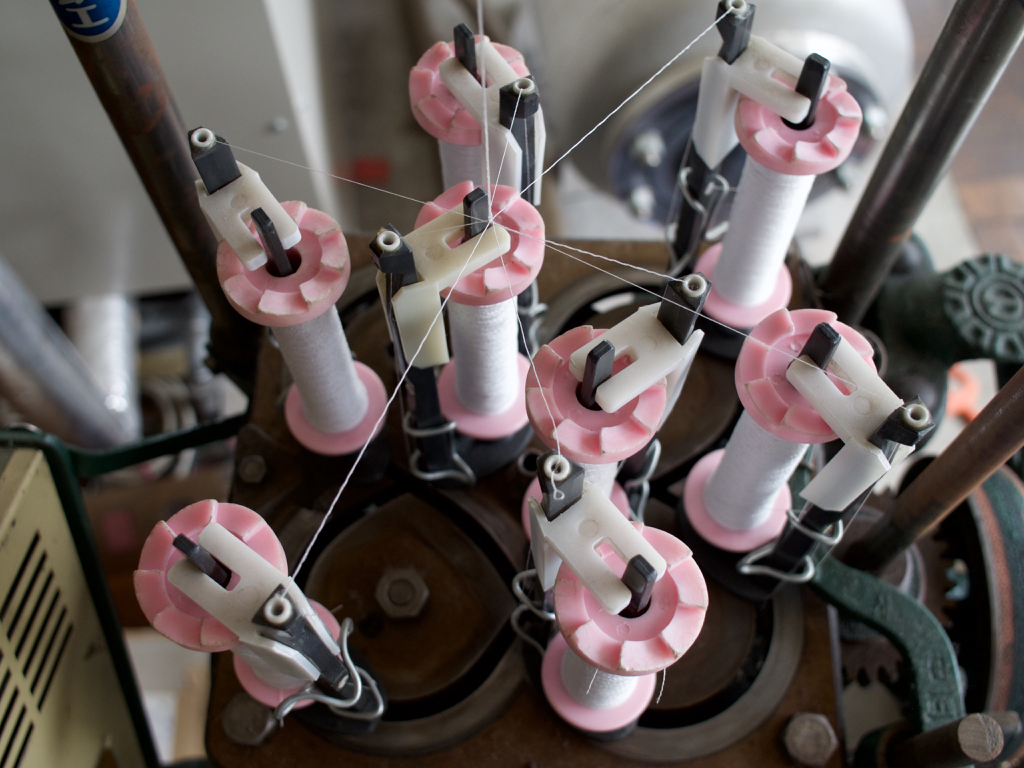 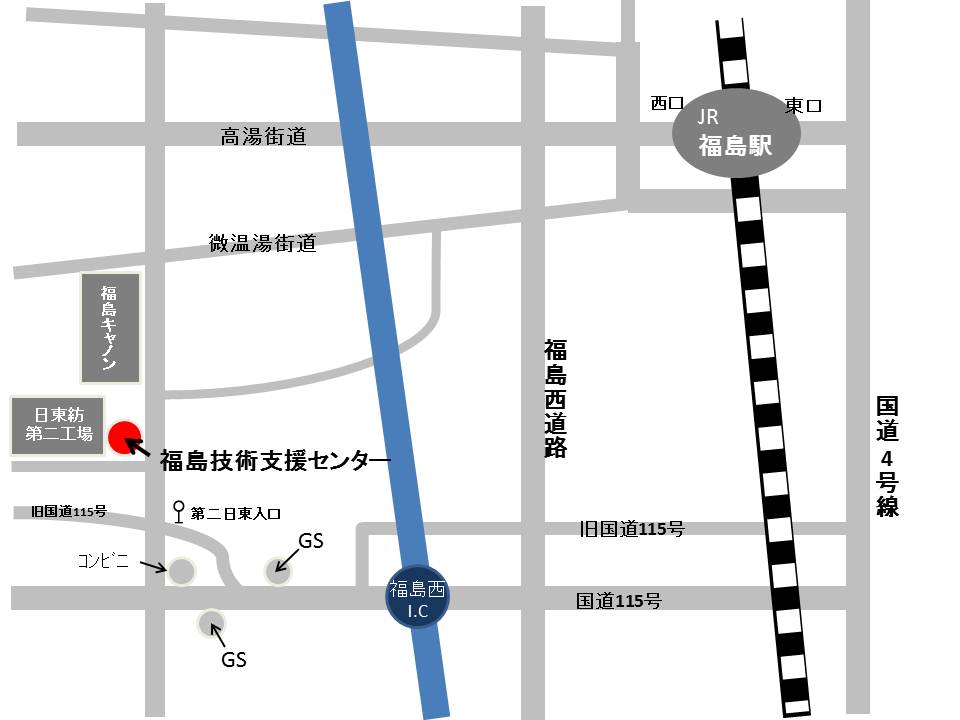 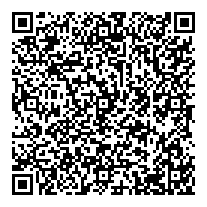 平成２７年度　福島県ハイテクプラザ　福島技術支援センター研究成果発表会 プログラム日時：平成２７年8月５日（水） 会場：福島技術支援センター 研修室１　開　会２　挨拶		14:30～14:40  福島技術支援センター   所長　小川　德裕３　研究発表		14:40～16:00受託研究事業　平成２５年度～２６年度（独）科学技術振興機構　A-STEP　ハイリスク挑戦タイプ（復興促進型）・絹タンパクの改質加工による高機能化シルク織物の開発(14:40～15:00)福島技術支援センター　繊維・材料科　専門研究員　伊藤　哲司・縫合溶解糸を用いた縫製品の開発と低コスト分解処理システムの構築(15:00～15:20)福島技術支援センター　繊維・材料科　　科　長　　尾形　直秀平成２６年度　福島の未来を担う開発型企業育成支援事業技術開発事業・タンニン酸と金属イオンを使用した媒染加工技術の構築(15:20～15:40)福島技術支援センター　繊維・材料科　専門研究員　伊藤　哲司・未利用資源を利用した天然接着剤の製造開発(15:40～16:00)福島技術支援センター　繊維・材料科　主任研究員　高橋　幹雄４　閉　会		16:00